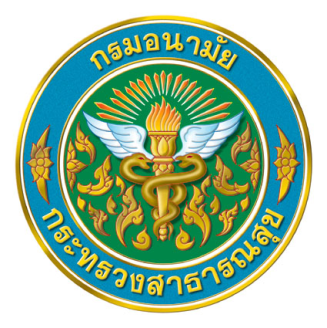 สรุปผลการประชุมเชิงปฏิบัติการเรื่อง กรมอนามัย : วิถีแห่งปัจจุบันสู่อนาคตระหว่างวันที่ 16-18 สิงหาคม 2558 ณ โรงแรมสุนีย์แกรนด์ โฮเทล แอนด์ คอนเวนชั่น เซ็นเตอร์  จังหวัดอุบลราชธานี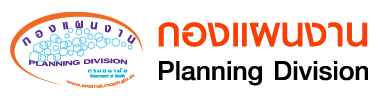 กองแผนงาน กรมอนามัยกันยายน 2558คำนำ	      เอกสารฉบับนี้จัดทำขึ้นเพื่อเป็นการสรุปผลการประชุมเชิงปฏิบัติการ เรื่อง กรมอนามัย : วิถีแห่งปัจจุบันสู่อนาคต ซึ่งมีวัตถุประสงค์เพื่อแลกเปลี่ยนเรียนรู้สถานการณ์การดำเนินงานด้านส่งเสริมสุขภาพและอนามัยสิ่งแวดล้อม ปี 2558 และเพื่อสื่อสาร ถ่ายทอด ทิศทางการขับเคลื่อนสู่เป้าหมายกรมอนามัย ปี 2559 โดยนำข้อมูลผลการดำเนินงานส่งเสริมสุขภาพและอนามัยสิ่งแวดล้อมตามนโยบายรัฐบาล กระทรวง และกรมอนามัย รอบ 9 เดือน มาใช้ประกอบการประชุมดังกล่าวกองแผนงานหวังเป็นอย่างยิ่งว่าเอกสารเล่มนี้จะเป็นประโยชน์ต่อทุกท่านที่เกี่ยวข้อง ในการนำไปใช้ประโยชน์ในการดำเนินงานต่อไปกองแผนงาน กรมอนามัยกันยายน 2558สารบัญบทสรุปผู้บริหาร	ในการประชุมเชิงปฏิบัติการ เรื่อง กรมอนามัย : วิถีแห่งปัจจุบันสู่อนาคต ดร.นายแพทย์พรเทพ    ศิริวนารังสรรค์ อธิบดีกรมอนามัย ได้ให้ข้อคิด “บัญญัติปรัชญาการทำงาน 10 ประการ” แด่ผู้เข้าร่วมประชุม ในประเด็นการทำงานเป็นทีม การเป็นหัวหน้าที่ดี การสื่อสารสาธารณะ การมีความยุติธรรม และการเรียนรู้ตลอดชีวิต จากนั้น นายแพทย์ณรงค์ สายวงศ์ รองอธิบดีกรมอนามัย ได้ให้ข้อเสนอแนวทางในการขับเคลื่อนการดำเนินงานตามภารกิจกรมอนามัย 8 ประการ ได้แก่ การผลักดันนโยบายสาธารณะ การมีภาวะนำ เชิงยุทธศาสตร์ การพัฒนารูปแบบ การจัดทำมาตรฐาน  การเป็น Accreditation/ Supervision การพัฒนาศักยภาพ การสร้างกระแสสังคม การดำเนินงานด้านกฎหมายและระเบียบ นายแพทย์ณัฐพร      วงษ์ศุทธิภากร รองอธิบดีกรมอนามัย นำเสนอสถานการณ์และกรอบแนวทางการดำเนินงานกลุ่มสตรีและเด็กปฐมวัย ที่ครอบคลุมการดำเนินงาน MCH Board ระบบการเฝ้าระวังพัฒนาการเด็ก การพัฒนาศูนย์สาธิตวัยเตาะแตะ ศูนย์เด็กเล็กคุณภาพ และกลุ่มผู้สูงอายุและผู้พิการ ทันตแพทย์สุธา เจียรมณีโชติชัย   รองอธิบดีกรมอนามัย  ให้ข้อเสนอและกรอบแนวคิดระบบการส่งเสริมสุขภาพและอนามัยสิ่งแวดล้อม กรมอนามัย (DPES) (Conceptual Frame work) รวมทั้งหลักในการดำเนินงานเมืองสุขภาพดี (DHS : District Health System) ที่ประกอบด้วย U : Unity District Health team, C : Community Participation, C : Consumer Focus, A : Appreciation & Quality, R : Resource Sharing & Human  Development และ E : Essential care / Issue นอกจากนี้ยังได้ให้แนวคิดในการแก้ไขปัญหาการตั้งครรภ์ในวัยรุ่นที่เน้นการให้ความรู้ทั้งในระดับโรงเรียน ชุมชน และครอบครัว การปรับทัศนคติ และสิ่งแวดล้อมแบบบูรณาการ ส่วนด้านทันตสุขภาพเน้นเรื่อง Common risk Approach ในทุกกลุ่มวัย    นายพิษณุ แสนประเสริฐ รองอธิบดีกรมอนามัย ได้เสนอกลยุทธ์การดำเนินงานด้านอนามัยสิ่งแวดล้อม 5 ประการ คือ พัฒนาข้อมูลสถานการณ์และการเฝ้าระวัง เกื้อกูลสร้างกลไกและเสริมสร้างความแข็งแรงของคณะอนุกรรมการสาธารณสุขจังหวัด ใส่ใจระบบคุณภาพและเร่งรัดพัฒนาระบบคุณภาพบริการอนามัยสิ่งแวดล้อมขององค์กรปกครองส่วนท้องถิ่น เปลี่ยนภาพกระบวนทัศน์จากการทำงานรายโครงการเป็นการทำงานที่มุ่งการแก้ไขตามบริบทของพื้นที่ และเร่งรัดในเอกภาพโดยการสานพลังชาวอนามัยสิ่งแวดล้อมทุกระดับ ----------------------------- 1 -สรุปผลการประชุมเชิงปฏิบัติการเรื่อง กรมอนามัย : วิถีแห่งปัจจุบันสู่อนาคตระหว่างวันที่ 16-18 สิงหาคม 2558 ณ โรงแรมสุนีย์แกรนด์ โฮเทล แอนด์ คอนเวนชั่น เซ็นเตอร์  จังหวัดอุบลราชธานี-------------------------------------ภายใต้บริบทการพัฒนางานสาธารณสุขของประเทศที่มุ่งเน้นการดำเนินงานแบบบูรณาการ ภารกิจทั้งในระหว่างกรม และระหว่างกระทรวง ด้วยกระบวนการมีส่วนร่วมจากทุกภาคีเครือข่าย ทั้งภาครัฐ เอกชน ภาคประชาสังคม เพื่อให้ประชาชนทุกกลุ่มวัยมีสุขภาพแข็งแรง สมบูรณ์ ทั้งทางร่างกาย จิตใจ และอารมณ์ อยู่ในสังคมได้อย่างมีความสุข กรมอนามัยในฐานะเจ้าภาพหลักในการขับเคลื่อนระบบส่งเสริมสุขภาพและอนามัยสิ่งแวดล้อมของประเทศ มีเป้าประสงค์ให้ประชาชนสามารถดูแลสุขภาพตนเอง เฝ้าระวัง รวมทั้งจัดการปัจจัยกำหนดสุขภาพได้อย่างเหมาะสม ดังนั้น เพื่อเป็นการสะท้อนผลการดำเนินงานและสื่อสาร ถ่ายทอดการขับเคลื่อนงานจากปัจจุบัน (ปี 2558) สู่อนาคต (ปี 2559) กรมอนามัยจึงได้จัดการประชุมเชิงปฏิบัติการ เรื่อง กรมอนามัย : วิถีแห่งปัจจุบันสู่อนาคต ขึ้น โดยมีวัตถุประสงค์ ดังนี้เพื่อแลกเปลี่ยนเรียนรู้สถานการณ์การดำเนินงานด้านส่งเสริมสุขภาพและอนามัยสิ่งแวดล้อม ปี 2558เพื่อสื่อสาร ถ่ายทอด ทิศทางการขับเคลื่อนสู่เป้าหมายกรมอนามัย ปี 2559ผู้เข้าร่วมประชุมประกอบด้วย ผู้บริหาร/ผู้ทรงคุณวุฒิ ผู้อำนวยการสำนัก/กอง/ศูนย์ หัวหน้า กลุ่มพัฒนาบริหารยุทธศาสตร์ และนักวิชาการที่เกี่ยวข้องจากสำนัก/กอง/ศูนย์ รวม 600 คน รูปแบบการประชุมวิธีการดำเนินการประชุม ประกอบด้วย การบรรยาย การซักถาม และการสรุปผล โดยมีรายละเอียดดังนี้ส่วนที่ 1 การบรรยาย1.1 บัญญัติปรัชญาการทำงาน ๑๐ ประการ ดร.นายแพทย์พรเทพ ศิริวนารังสรรค์ อธิบดีกรมอนามัย ประธานการประชุม ได้ให้ข้อคิดบัญญัติปรัชญาการทำงาน 10 ประการ แด่ผู้เข้าร่วมประชุม สรุปดังนี้ต้องมุ่งปฏิบัติหน้าที่ให้เต็มความสามารถ เต็มกำลัง ด้วยสติรู้ทำ ด้วยปัญญารู้คิด สุจริตจริงใจ (ใช้ปัญญา อย่าใช้ความคุ้นเคย)ต้องทำงานเป็นทีม มีประชาธิปไตย ร่วมคิด ร่วมทำ ร่วมรับประโยชน์ “อย่าบ้าอำนาจ อย่าขาดที่ปรึกษา รักษาน้ำใจคน อย่าลืมตนเมื่อได้ดี”ต้องเอาใจเขามาใส่ใจเรา “เอาใจลูกน้อง และประชาชนมาใส่ใจเรา”ต้องสื่อสารสิ่งดีๆ อย่างเป็นลายลักษณ์อักษรในทุกระดับ (ลูกน้อง เพื่อนร่วมงาน และประชาชน) อย่างรู้จังหวะ ด้วยหลัก ๗ C : Clear (ชัดเจน ชัดแจ้ง), Concise (กระชับ มีคำขึ้นต้น คำกลาง และคำลงท้ายเสมอ), Colorful (มีสีสัน), Complete or Correct (สมบูรณ์ ถูกต้อง), Concrete (สร้างสรรค์ทำสิ่งที่ดีงาม), Considerate (พูดให้คิดคล้อยตาม), Courteous (สุภาพ)  โดยเฉพาะ ๓ C แรกสำคัญที่สุด - 2 -ต้องสร้างความรักด้วยการเป็นผู้ให้ เพราะผู้ให้ย่อมเป็นที่รักเสมอ “อยู่ก็ให้รัก จากก็ให้คิดถึง” ต้องเป็นหัวหน้าคน แบบเป็นครู (ไม่ใช่อาจารย์) คือ สอนให้เขารู้ ทำให้เขาดู  แล้วดูที่เขาทำ (ต้องมีความรู้ ต้องปฏิบัติเป็น และต้องประเมินเป็น)ต้องทำงานโดยมีธงนำ มีเป้าหมายชัดแจ้ง วางแผน และลงมือทำตามแผน การทำงานอย่าเอาง่ายเข้าว่า งานของเราต้องอยู่ที่ Community และ Settingต้องเป็นผู้รู้ ผู้ศึกษา “เรียนรู้ตลอดชีวิต” การเรียนรู้ไม่สิ้นสุด มีสุ จิ ปุ ลิ (ฟัง คิด ถาม จด) รู้จักแบ่งเวลา วางแผนชีวิต (พักผ่อน ศึกษา ทำงาน) ต้องมีความยุติธรรม คือ ยุติในธรรม จะต้องจบ ธรรมะ คือ ธรรมชาติ ความสมดุล  มีความเสมอภาค เท่าเทียมกัน เป็นธรรมะที่สำคัญที่สุดสำหรับผู้เป็นหัวหน้าต้องเป็นคนจิตใจดี มีอภัย การให้อภัยเป็นทานอันสูงสุด โดยเฉพาะการให้อภัยตนเอง ต้องทำความดี คิดดี คิดบวก ไว้ก่อน “ใครทำดีให้เรา..ต้องจำ ใครทำร้ายเรา หรือ เราทำดีให้ใคร..ไม่ต้องจำ” ความกตัญญูเป็นเครื่องหมายของคนดี  ต้องประหยัด มัธยัสถ์ รู้จักพอ ไม่ฟุ้งเฟ้อ การแบ่งปันก็จะเกิดขึ้น ตามหลักเศรษฐกิจพอเพียง1.2 ก้าวต่อไป...กรมอนามัย		  นายแพทย์ณรงค์ สายวงศ์ รองอธิบดีกรมอนามัย นำเสนอก้าวต่อไป...กรมอนามัย สรุปดังนี้บทบาทหน้าที่กรมอนามัย คือ เป็นองค์กรหลักส่งเสริมสุขภาพและอนามัยสิ่งแวดล้อมประเทศ (National Health Promotion Authority)  โดยมีกลยุทธ์ในการดำเนินงาน 8 ประการ ดังนี้การผลักดันนโยบายสาธารณะ (Policy advocacy โดยการเฝ้าระวัง Surveillance การวิจัยเพื่อพัฒนา (R&D) การสื่อสาร (Communication) และการเจรจาต่อรอง (Negotiation)การมีภาวะนำเชิงยุทธศาสตร์  (Strategic leadership) คือ ต้องเป็นผู้นำที่มีวิสัยทัศน์  (Visionary Leadership) คิดกว้าง มองไกล เป็นผู้นำอำนวยการ (Directive Leadership) นำโครงสร้าง นำแผนงาน สามารถปรับเปลี่ยนได้ตามสถานการณ์ เป็นผู้นำเสริมพลัง (Empowering Leadership)  ได้ใจ สร้างทีม มุ่งคน มุ่งงาน คนชำนาญ งานสำเร็จ และผู้นำรวมใจ (Participative Leadership) การพัฒนารูปแบบ (Model Development) โดยคิดเชื่อมโยง คิดสมดุล หามุมมองใหม่ๆ ให้ผู้ใต้บังคับบัญชา ได้แก่ การพัฒนาสารสนเทศ (Information) นวัตกรรม (Innovation) มาตรการ (Intervention) บูรณาการ (Integration) นานาชาติ (International) ทำทันที (Immediate)การจัดทำมาตรฐาน แนวทางเวชปฏิบัติ คู่มือ (Standards, CPG, Manual) ต้องมีการทบทวน และมีความเชี่ยวชาญ (Expertise) ในงานที่รับผิดชอบการเป็น Accreditation / Supervision ต้องเป็นพี่เลี้ยง หรือเป็นผู้แทนของผู้อำนวยการศูนย์อนามัยในการตรวจราชการ โดยต้องตั้งจิตให้มั่น  ใฝ่รู้ใฝ่ดี เข้าใจ ยอมรับ ให้อภัย เริ่มต้นใหม่ รู้จักรัก รู้จักรอ รู้จักพอ รู้จักให้ และรู้จักเกรงใจ เพื่อเป็นภาพลักษณ์ของกรมอนามัย- 3 -การพัฒนาศักยภาพ (Building Capacity) โดยการเรียนรู้ตลอดชีวิต (Life Long Learning) และบริหารจัดการความรู้ (Knowledge Management) ด้วยการเชียร์ ชี้ ชม เชื่อม คือ ชี้แจงให้เห็นชัด ชวนใจให้ปฏิบัติ พร้อมใจให้เห็นแก้วกล้า และจรรโลงใจให้ร่าเริงการสร้างกระแสสังคม (Advocacy) โดยการสื่อสารความเสี่ยง (Risk Communication) และการตลาดเชิงสังคม (Social Marketing)การดำเนินงานด้านกฎหมาย และระเบียบ (Law & Regulation) ที่เกี่ยวข้อง โดยการบังคับใช้กฎหมาย (Law Enforcement) และพัฒนาศักยภาพเจ้าพนักงานท้องถิ่น (Building Capacity Local Authority Organization)1.3 การเพิ่มศักยภาพคนไทยตลอดช่วงชีวิต กลุ่มสตรีและเด็กปฐมวัย และกลุ่มผู้สูงอายุและผู้พิการนายแพทย์ณัฐพร วงษ์ศุทธิภากร รองอธิบดีกรมอนามัย นำเสนอสถานการณ์และกรอบแนวทงการดำเนินงานการเพิ่มศักยภาพคนไทยตลอดช่วงชีวิต กลุ่มสตรีและเด็กปฐมวัย และกลุ่มผู้สูงอายุและผู้พิการ สรุปดังนี้สถานการณ์/ปัญหากลุ่มสตรีและเด็กปฐมวัย พบว่า อัตราส่วนมารดาตายสูง 31.5 ต่อการเกิดมีชีพแสนคน  หญิงตั้งครรภ์ฝากครรภ์ครั้งแรก ≤ 12สัปดาห์ร้อยละ 60.2  มีภาวะซีด ร้อยละ 41.3 ร้อยละของเด็กแรกเกิด – ต่ำกว่า 6 เดือน กินนมแม่อย่างเดียว ร้อยละ 23.9 เด็กมีพัฒนาการล่าช้ากว่าวัย ร้อยละ 27.5 2 ศูนย์เด็กเล็กมีคุณภาพ ร้อยละ 60.4 และ พ่อ แม่ ผู้เลี้ยงดูเด็กปฐมวัยขาดความรู้ และทักษะในการเลี้ยงดูเด็กที่ถูกต้องเหมาะสม จากสถานการณ์ดังกล่าว จึงได้จัดทำแนวทางการดำเนินงานกลุ่มสตรีและเด็กปฐมวัย ปี 2559 ดังแผนภาพ โดยมีเป้าหมาย คือ อัตราส่วนการตายมารดาน้อยกว่าหรือเท่ากับ 15 ต่อการเกิดมีชีพแสนคน และเด็ก 0-5ปีมีพัฒนาการสมวัยไม่น้อยกว่าร้อยละ 85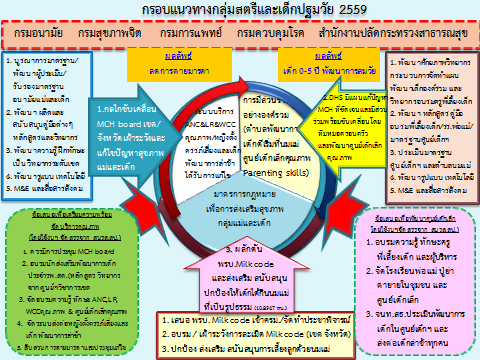 - 4 -ข้อเสนอการดำเนินงานอนามัยแม่และเด็ก ได้แก่ 1) พัฒนาระบบบริการที่ได้มาตรฐาน MCH และเข้าถึงบริการอย่างเท่าเทียม 2) พัฒนาระบบเฝ้าระวังพัฒนาการเด็กและโรงเรียนพ่อแม่ และ 3) พัฒนาศูนย์สาธิตวัยเตาะแตะในที่ทำงาน และศูนย์เด็กเล็กคุณภาพสถานการณ์กลุ่มวัยผู้สูงอายุและผู้พิการ พบว่า ผู้สูงอายุขาดหลักประกันรายได้ โครงสร้างประชากรไม่สมดุล และปัญหาด้านสุขภาพของผู้สูงอายุ ในปี 2559 มีกรอบแนวคิดในการขับเคลื่อนการดำเนินงานผู้สูงอายุดังแผนภาพ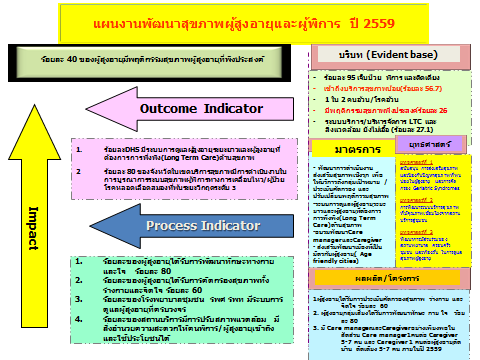 1.4 เมืองสุขภาพดี กรมอนามัย “การพัฒนาระบบส่งเสริมสุขภาพและอนามัยสิ่งแวดล้อม(DPES)”ทันตแพทย์สุธา เจียรมณีโชติชัย รองอธิบดีกรมอนามัย นำเนอสถานการณ์และแนวทางการดำเนินงานเมืองสุขภาพดี กรมอนามัย “การพัฒนาระบบส่งเสริมสุขภาพและอนามัยสิ่งแวดล้อม(DPES)” สรุปดังนี้กรมอนามัยได้บูรณาการเกณฑ์มาตรฐานและการประเมิน “ระบบส่งเสริมสุขภาพและอนามัยสิ่งแวดล้อม” โดยจำแนกเป็น 2 ส่วน คือ การประเมินระดับชุมชน และการประเมินระดับโรงพยาบาล โดยการมีส่วนร่วมของนักวิชาการจากศูนย์อนามัยเขต การจัดทำเกณฑ์มาตรฐานและการประเมินดังกล่าวจะสอดคล้องเชื่อมโยงกับระบบบริการตั้งแต่ปฐมภูมิ ทุติยภูมิ และตติยภูมิ กับ ระบบ Service Plan ตามนโยบายกระทรวง สาธารณสุขที่กรมอนามัยจะเกี่ยวข้องในประเด็นการส่งเสริมพัฒนาคุณภาพชีวิตประชาชนเป็นหลัก โดยมีกรอบแนวคิดระบบการส่งเสริมสุขภาพและอนามัยสิ่งแวดล้อม กรมอนามัย (DPES) (Conceptual Frame work) ดังแผนภาพ- 5 -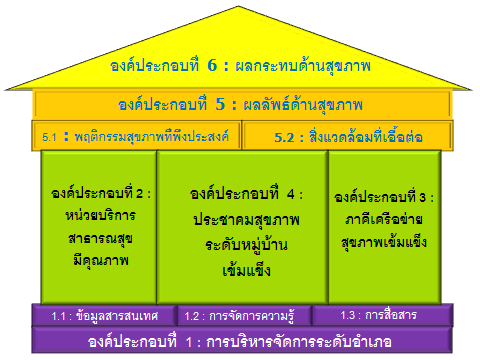 ทั้งนี้ หลักในการดำเนินงาน เมืองสุขภาพดี (DHS : District Health System) ประกอบด้วย  U : Unity District Health team, C : Community Participation, C : Consumer Focus, A : Appreciation & Quality, R : Resource Sharing & Human  Development และ E : Essential care / Issueสำหรับสถานการณ์และปัญหาของกลุ่มวัยรุ่นในปัจจุบันมี 2 ประเด็น  ได้แก่ อัตราการคลอดของหญิงคลอดอายุ 15-19 ปี ค่อนข้างสูง คือ 47.9 ต่อประชากรหญิงอายุ 15-19 พันคน และร้อยละของการคลอดซ้ำในวัยรุ่นอายุ 10-19 ปี ร้อยละ 12.2 เป็นเรื่องที่น่าเป็นห่วง หัวใจสำคัญของการแก้ไขปัญหาเรื่องนี้ คือ การให้ความรู้ทั้งในระดับโรงเรียน ชุมชน และครอบครัว การปรับทัศนคติ และสิ่งแวดล้อม แบบบูรณาการ ดังแผนภาพ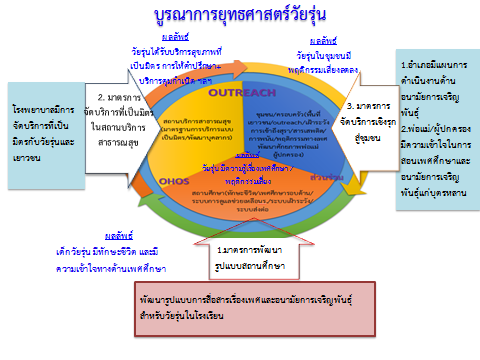 - 6 -ส่วนด้านทันตสุขภาพเน้นเรื่อง Common risk Approach ปัจจัยเสี่ยงที่เกี่ยวข้อง ได้แก่ ปัจจัยทางด้านอาหาร และบุหรี่  ซึ่งการแก้ไขปัญหาดังกล่าวเน้นการดำเนินงานแบบบูรณาการทุกกลุ่มวัย ตั้งแต่กลุ่มแม่และเด็ก วัยเรียน วัยรุ่น วัยทำงาน และวัยผู้สูงอายุ ดังแผนภาพ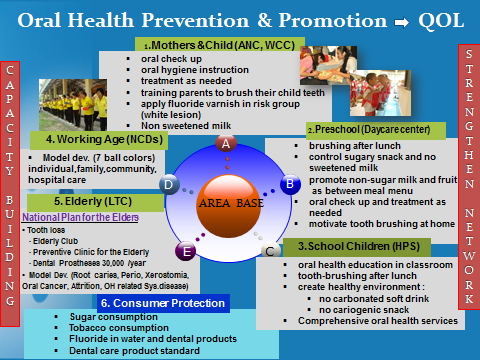 ดังนั้น สิ่งที่ต้องดำเนินการในปี 2559 คือ การพัฒนาเชิงระบบที่เป็นภาพรวมงานทั้งหมดของกรมอนามัย ไม่ว่าจะเป็นการกำหนดนโยบาย ระบบเฝ้าระวัง ระบบติดตาม ประเมินผล M&E ระบบการวิจัยและพัฒนา นวัตกรรม R&D   ระบบข้อมูลสารสนเทศ   ระบบการจัดการความรู้ และระบบการสื่อสาร โดยต้องพัฒนานักวิชาการ และนักบริหารระดับต้นในเรื่องระบบการคิด ให้คิดเชิงระบบ ซึ่งขณะนี้กรมอนามัยได้จัดทำหลักสูตรการอบรม OSOF : Our Skill Our Future  เพื่อพัฒนาบุคลากรในเรื่องดังกล่าว นอกจากนี้ กรมอนามัยควรขับเคลื่อน  “เมืองสุขภาพดี กรมอนามัย DPES” ที่เน้นการดำเนินงาน ดังนี้พัฒนานักวิชาการ เรื่อง การคิดเชิงระบบ/กระบวนการทำงาน มี Service Package  ทางด้านวิชาการตามภารกิจกรมอนามัย เพื่อใช้อ้างอิงในพื้นที่ และพัฒนา Academic Institute เพื่อดำเนินการศูนย์เรียนรู้ในพื้นที่บริหารจัดการข้อมูลและสารสนเทศที่มีความถูกต้อง ครอบคลุม และชี้ประเด็นได้ จัดการความรู้เพื่อให้เกิดการเรียนรู้ในพื้นที่ และสื่อสารและตอบโต้ความเสี่ยงที่ทันสมัย สร้างทีมแกนนำ ทำ Marketing เพื่อการตลาดสร้างกระบวนการประเมินเชิงบวกด้วยการ “เยี่ยมชมเสริมพลัง” (Empowerment & Appreciationพัฒนาภาคีเครือข่าย สร้างแกนนำภาคประชาชน (คลังสมอง) และบุคคลต้นแบบการพัฒนาด้านส่งเสริมสุขภาพ และอนามัยสิ่งแวดล้อม การจัดการความรู้ Good Models สร้างช่องทางการถ่ายทอดและสื่อสารระหว่างภาคีเครือข่ายที่หลากหลาย  ได้แก่  จัดเวทีแลกเปลี่ยนเรียนรู้  สื่อ Social Networkพัฒนาคุณภาพมาตรฐานการบริการ HPH-NQC ในสถานบริการสาธารณสุข- 7 -1.4 การพัฒนาอนามัยสิ่งแวดล้อมเพื่อสุขภาพนายพิษณุ แสนประเสริฐ รองอธิบดีกรมอนามัย ได้นำเสนอวีดิทัศน์การพัฒนาอนามัยสิ่งแวดล้อมเพื่อสุขภาพ สรุปดังนี้การพัฒนางานอนามัยสิ่งแวดล้อมในอดีตมุ่งเน้นการพัฒนาคุณภาพชีวิตของประชาชนให้มีน้ำดื่มสะอาด ให้มีส้วมใช้ การสุขาภิบาลสิ่งแวดล้อมในครัวเรือนและชุมชน และมีความรู้และสุขศึกษาที่ดีเพื่อป้องกันความเจ็บป่วยจากโรคติดต่อต่างๆ อาทิ โรคอุจจาระร่วง และโรคระบบทางเดินหายใจ เป็นต้น จวบจนปี พ.ศ. 2555 ประชาชนไทยสามารถเข้าถึงน้ำดื่มสะอาด น้ำใช้เพียงพอ ร้อยละ 99.0 มีส้วมใช้ครอบคลุมกว่าร้อยละ 98.9 อีกทั้งมีความรู้ความเข้าใจและพฤติกรรมอนามัยที่ดี เช่น การกินร้อน การใช้ช้อนกลาง การล้างมือ และพฤติกรรมการใช้ส้วมที่ถูกต้อง ปัญหาสุขภาพคนไทยที่สำคัญได้เปลี่ยนจากการเป็นโรคติดต่อเป็นโรคไม่ติดต่อ และโรคจากวิถีชีวิตมากขึ้น และแนวโน้มการพัฒนาประเทศมีความก้าวหน้ามากขึ้นตามลำดับ ท่ามกลางกระแสการพัฒนาประเทศที่เน้นการเติบโตทางเศรษฐกิจมาอย่างต่อเนื่อง ทำให้ประเทศไทยก้าวจากประเทศที่กำลังพัฒนาที่มีรายได้ปานกลางสู่การเป็นประเทศที่มีรายได้ปานกลางระดับบนก้าวพ้นจากความยากจน โดยสร้างรายได้จากการพัฒนาอุตสาหกรรมและการส่งออกจนทำให้ประชาชนภายในประเทศมีความกินดีอยู่ดีขึ้น แต่ทว่าในอีกด้านหนึ่งได้ทำให้เกิดความไม่สมดุลระหว่างการพัฒนาเศรษฐกิจ สังคม สิ่งแวดล้อม และส่งผลกระทบต่อคุณภาพชีวิตและเกิดความเหลื่อมล้ำทางสังคมตามมาด้วยเช่นกัน ก้าวใหม่...อนามัยสิ่งแวดล้อม...เพื่อการคุ้มครองสุขภาพคนไทย...และสร้างความสุขของการอยู่ร่วมกันระหว่างสิ่งแวดล้อมและสุขภาพอย่างยั่งยืน จากวันนี้กระบวนทัศน์การดำเนินงานอนามัยสิ่งแวดล้อมจะเปลี่ยนจากการพัฒนาคุณภาพชีวิตไปสู่เป้าหมายการคุ้มครองสิทธิสุขภาพของประชาชน และปรับวิธีการทำงานจาก Program Based เป็น Area Based ซึ่งให้ความสำคัญกับการแก้ไขปัญหาสิ่งแวดล้อมตามความเฉพาะและบริบทของพื้นที่ด้วยกระบวนการทำงานที่เกิดจากความคิด วิเคราะห์ และกำหนดวิธีการดำเนินงาน รวมถึงการประเมินความสำเร็จของหน่วยงานในพื้นที่เองเป็นหลักโดยการสนับสนุนจากหน่วยงานส่วนกลาง การอนามัยสิ่งแวดล้อมมีความหมายครอบคลุมถึง การจัดการและการควบคุมสิ่งแวดล้อมที่เป็นอันตรายหรืออาจเป็นอันตรายต่อสุขภาพของมนุษย์เพื่อให้เกิดความสมดุลของระบบนิเวศน์ระหว่างมนุษย์และสิ่งแวดล้อม อันจะส่งผลให้มนุษย์มีสุขภาวะที่ดีทั้งทางร่างกาย จิตใจ และอารมณ์ โดยการได้รับปัจจัยทางสิทธิขั้นพื้นฐานของการมีสุขภาพที่ดี อาทิ อากาศ น้ำดื่ม และอาหารที่สะอาด ส้วมถูกสุขลักษณะ ตลอดจนถึงมีความปลอดภัยจากภัยคุกคามด้านสิ่งแวดล้อมใหม่ๆ เช่น สารเคมีเป็นพิษ ของเสียอันตราย การเปลี่ยนแปลงสภาพภูมิอากาศ เป็นต้น ยุทธศาสตร์การอนามัยสิ่งแวดล้อม 2559 ห้าเก้า...สู่...59 เป้าหมายมีระบบจัดการอนามัยสิ่งแวดล้อมที่มีประสิทธิภาพทั้งในระดับประเทศ จังหวัด ท้องถิ่น และชุมชน ดังนี้เป้าหมายระดับประเทศ  “ระบบบริการสิ่งแวดล้อมระดับประเทศมีความเข้มแข็ง”  ซึ่งมี พ.ร.บ.การสาธารณสุข พ.ศ.2535 เป็นเสาหลักของการดำเนินงานอนามัยสิ่งแวดล้อม โดยการพัฒนาและเพิ่มประสิทธิภาพของระบบกฎหมายให้สอดคล้องกับบริบทของประเทศ ออกอนุบัญญัติที่เกี่ยวข้องโดยใช้องค์ความรู้ทางวิชาการนำไปสู่การพัฒนาระบบกฎหมาย มีระบบข้อมูลอนามัยสิ่งแวดล้อมของประเทศ เพื่อเป็นเครื่องมือสำคัญของการวางยุทธศาสตร์และการบริหารจัดการ มีมาตรฐานระบบงานและมาตรฐาน- 8 -ผลิตภัณฑ์การอนามัยสิ่งแวดล้อมให้ได้มาตรฐานสากลเพื่อสนับสนุนการดำเนินงานในระดับท้องถิ่นและในสถานประกอบการ บุคลากรทุกระดับได้รับการพัฒนาศักยภาพโดยบูรณาการการดำเนินงานกับสถาบันการศึกษาด้านอนามัยสิ่งแวดล้อม กำหนดมาตรฐานและหลักเกณฑ์วิชาชีพด้านอนามัยสิ่งแวดล้อมเพื่อรองรับ พ.ร.บ.ด้านวิชาชีพการสาธารณสุขชุมชนรวมถึงการพัฒนาศูนย์ฝึกอบรมด้านการอนามัยสิ่งแวดล้อมตามหลักสูตรที่ได้มาตรฐาน เพื่อขับเคลื่อนแผนยุทธศาสตร์อนามัยสิ่งแวดล้อมแห่งชาติ ฉบับที่ 2 พ.ศ.2555-2559 ในช่วงครึ่งหลังของแผนยุทธศาสตร์คู่ขนานกับการจัดทำแผนยุทธศาสตร์อนามัยสิ่งแวดล้อมแห่งชาติ ฉบับที่ 3 พ.ศ. 2560-2564 เพื่อเป็นกลไกการประสานและบูรณาการการดำเนินงานอนามัยสิ่งแวดล้อมอย่างเป็นเอกภาพ เป้าหมายระดับจังหวัด จังหวัดจัดการตนเองด้านอนามัยสิ่งแวดล้อมได้อย่างมีประสิทธิภาพ มีการดำเนินงานตาม พรบ.การสาธารณสุข พ.ศ. 2535 ในระดับจังหวัดโดยคณะอนุกรรมการสาธารณสุขจังหวัดทั้ง 76 จังหวัด สามารถทำงานได้อย่างเต็มประสิทธิภาพในการแก้ไขปัญหาและตอบสนองการจัดการด้านอนามัยสิ่งแวดล้อมในระดับพื้นที่ มีการจัดทำระบบข้อมูลและสถานการณ์อนามัยสิ่งแวดล้อมระดับจังหวัดเพื่อนำไปสู่การจัดการปัญหาอย่างมีประสิทธิภาพ บุคลากรสาธารณสุขระดับจังหวัดมีขีดความสามารถและสมรรถนะที่สอดรับกับการเปลี่ยนแปลงและสามารถจัดการปัญหาได้เป้าหมายระดับท้องถิ่น “องค์กรปกครองส่วนท้องถิ่นมีระบบบริการอนามัยสิ่งแวดล้อมที่มีคุณภาพมาตรฐาน EHA”  องค์กรปกครองส่วนท้องถิ่นมีระบบบริการอนามัยสิ่งแวดล้อมที่มีคุณภาพมาตรฐานโดยความร่วมมือของกรมอนามัย กรมส่งเสริมการปกครองส่วนท้องถิ่น สถาบันพัฒนาบุคลากรท้องถิ่น และสถาบันการศึกษาต่างๆ ทั้งในส่วนกลางและส่วนภูมิภาค รวมทั้งสมาคมสันนิบาตแห่งประเทศไทยเป้าหมายระดับชุมชน “ประชาชนและประชาสังคมมีความตระหนักรู้และมีส่วนร่วมอย่างเข้มแข็งในการจัดการปัญหาในระดับพื้นที่ และป้องกันผลกระทบต่อสุขภาพ”  อสม. สามารถดำเนินงานอนามัยสิ่งแวดล้อมตามบทบาทได้ดี มีระบบและช่องทางการสื่อสารต่อความเสี่ยงสุขภาพจากปัญหาอนามัยสิ่งแวดล้อมที่มีประสิทธิภาพ	ดังนั้น เพื่อก้าวสู่การทำงานที่สอดคล้องกับบริบทใหม่ ปี 2559 ชาวเรา ชาวอนามัยสิ่งแวดล้อมจะพร้อมกันก้าวเดินไปอย่างมั่นใจเพื่อบรรลุเป้าหมายการดำเนินงานในแต่ละระดับจึงกำหนดกลยุทธ์การดำเนินงาน ดังนี้	ก้าวที่หนึ่ง...พัฒนาให้เกิดข้อมูลสถานการณ์และการเฝ้าระวังด้านอนามัยสิ่งแวดล้อมทั้งในระดับพื้นที่และระดับประเทศเพื่อชี้ประเด็นปัญหาและสนับสนุนให้เกิดยุทธศาสตร์การดำเนินงานที่สอดคล้องกับบริบทพื้นที่	ก้าวที่สอง...เกื้อกูลสร้างกลไกและเสริมสร้างความแข็งแรงของคณะอนุกรรมการสาธารณสุขจังหวัด และการบังคับใช้กฎหมายสาธารณสุขจังหวัดเพื่อการจัดการอนามัยสิ่งแวดล้อม	ก้าวที่สาม...ใส่ใจระบบคุณภาพ เร่งรัดพัฒนาระบบคุณภาพบริการอนามัยสิ่งแวดล้อมขององค์กรปกครองส่วนท้องถิ่นทั้งเชิงคุณภาพ และความครอบคลุมเชิงพื้นที่ 	ก้าวที่สี่...เปลี่ยนภาพกระบวนทัศน์ จากการทำงานรายโครงการเป็นการทำงานที่มุ่งการแก้ไขปัญหาอนามัยสิ่งแวดล้อมตามบริบทของพื้นที่- 9 -	ก้าวที่ห้า...เร่งรัดในเอกภาพโดยการสานพลังชาวอนามัยสิ่งแวดล้อมทุกระดับ และภาคีเครือข่าย เพื่อมุ่งเป้าหมายเดียวกัน คือ การคุ้มครองสุขภาพ	นอกจากนี้ชาวอนามัยสิ่งแวดล้อมยังให้ความร่วมมือในการดำเนินงานรองรับนโยบายที่เกี่ยวข้อง ได้แก่ วาระแห่งชาติการจัดการขยะมูลฝอยและของเสียอันตราย โดยการสนับสนุนการจัดการขยะมูลฝอยตั้งแต่แหล่งกำเนิดอย่างมีประสิทธิภาพ นโยบายการท่องเที่ยววิถีไทยโดยการพัฒนาส้วมสาธารณะให้ได้มาตรฐาน การพัฒนามาตรฐานสุขาภิบาลอาหารและน้ำตามโครงการถนนอาหารปลอดภัยและตลาดสดน่าซื้อสนับสนุนการท่องเที่ยววิถีไทย เพื่อรองรับการท่องเที่ยว นโยบายอาหารปลอดภัยครัวไทยสู่โลกโดยการยกระดับมาตรฐานสุขาภิบาลอาหารของสถานประกอบการด้านอาหาร แผงลอย ร้านอาหาร ตลาดนัด ตลาดสด โรงอาหารในโรงเรียน สถาบัน โรงงาน รวมถึงการจัดระบบอาหารในสถานบริการสาธารณสุขตามแนวทาง Green & Clean Hospital ก้าวไปพร้อม ก้าวใหม่ งานอนามัยสิ่งแวดล้อม มุ่งสู่ความสุขของการอยู่ร่วมกันระหว่างสิ่งแวดล้อมและสุขภาพอย่างเสมอภาค เป็นธรรม และยั่งยืนส่วนที่ 2 ผลการประเมินความพึงพอใจการประชุมครั้งนี้มีผู้ตอบแบบสำรวจ จำนวน 156 คน คิดเป็นร้อยละ 28.11 ของผู้เข้าร่วมประชุม (555 คน) ผลการประเมินความพึงพอใจของผู้เข้าร่วมการประชุม พบว่า ผู้ตอบแบบประเมินส่วนใหญ่เป็นเพศหญิง ร้อยละ 85.81  มีอายุมากกว่า 50 ปีขึ้นไป ร้อยละ 50.36  โดยกลุ่มตัวอย่างส่วนใหญ่มีความพึงพอใจในภาพรวมการจัดการประชุมอยู่ในระดับพึงพอใจ ร้อยละ 98.08  ข้อคิดเห็น/ข้อเสนอแนะอื่นๆ พบว่า การชี้แจงแนวทางการดำเนินงานควรให้ครอบคลุมทั้งสถานการณ์การดำเนินงานที่ผ่านมา และแนวทางการดำเนินงานในปี 2559  เพื่อให้สามารถนำไปวิเคราะห์ เชื่อมโยง แนวทางการดำเนินงานต่อไป นอกจากนี้การจัดอาหารว่างขอให้เป็น Healthy Break ตามนโยบายกรมอนามัย--------------------------------------หน้าคำนำคำนำคำนำบทสรุปผู้บริหารบทสรุปผู้บริหารบทสรุปผู้บริหารสรุปผลการประชุมสรุปผลการประชุมสรุปผลการประชุมส่วนที่ 1 การบรรยายส่วนที่ 1 การบรรยายบัญญัติปรัชญาการทำงาน ๑๐ ประการ โดย ดร.นายแพทย์พรเทพ ศิริวนารังสรรค์ อธิบดีกรมอนามัยบัญญัติปรัชญาการทำงาน ๑๐ ประการ โดย ดร.นายแพทย์พรเทพ ศิริวนารังสรรค์ อธิบดีกรมอนามัย1ก้าวต่อไป...กรมอนามัยโดย นายแพทย์ณรงค์  สายวงศ์ รองอธิบดีกรมอนามัยก้าวต่อไป...กรมอนามัยโดย นายแพทย์ณรงค์  สายวงศ์ รองอธิบดีกรมอนามัย2การเพิ่มศักยภาพคนไทยตลอดช่วงชีวิต กลุ่มสตรีและเด็กปฐมวัย และกลุ่มผู้สูงอายุและผู้พิการโดย นายแพทย์ณัฐพร วงษ์ศุทธิภากร รองอธิบดีกรมอนามัยการเพิ่มศักยภาพคนไทยตลอดช่วงชีวิต กลุ่มสตรีและเด็กปฐมวัย และกลุ่มผู้สูงอายุและผู้พิการโดย นายแพทย์ณัฐพร วงษ์ศุทธิภากร รองอธิบดีกรมอนามัย3เมืองสุขภาพดี กรมอนามัย “การพัฒนาระบบส่งเสริมสุขภาพและอนามัยสิ่งแวดล้อม(DPES)”โดย ทันตแพทย์สุธา เจียรมณีโชติชัย รองอธิบดีกรมอนามัยเมืองสุขภาพดี กรมอนามัย “การพัฒนาระบบส่งเสริมสุขภาพและอนามัยสิ่งแวดล้อม(DPES)”โดย ทันตแพทย์สุธา เจียรมณีโชติชัย รองอธิบดีกรมอนามัย4การพัฒนาอนามัยสิ่งแวดล้อมเพื่อสุขภาพ โดย นายพิษณุ รองประเสริฐ รองอธิบดีกรมอนามัยการพัฒนาอนามัยสิ่งแวดล้อมเพื่อสุขภาพ โดย นายพิษณุ รองประเสริฐ รองอธิบดีกรมอนามัย๗ส่วนที่ 2 ผลการประเมินความพึงพอใจส่วนที่ 2 ผลการประเมินความพึงพอใจ9